Ålands lagtings beslut om antagande avLandskapslag om tilläggsavdrag baserade på utgifter för forsknings- och utvecklingsverksamhet	I enlighet med lagtingets beslut föreskrivs:1 §	Näringsidkare och de som bedriver jordbruk har rätt att vid kommunalbeskattningen från sin beskattningsbara inkomst av näringsverksamhet eller jordbruk göra tilläggsavdrag i enlighet med vad som föreskrivs i lagen om tilläggsavdrag baserade på utgifter för forsknings- och utvecklingsverksamhet i beskattningen (FFS 1298/2022), med de undantag som följer av denna lag.2 §	Ändringar av lagen om tilläggsavdrag baserade på utgifter för forsknings- och utvecklingsverksamhet i beskattningen ska gälla på Åland från tidpunkten för deras ikraftträdande i riket om inte annat följer av denna lag.	En hänvisning i lagen om tilläggsavdrag baserade på utgifter för forsknings- och utvecklingsverksamhet i beskattningen till en riksförfattning ska inom landskapets behörighet avse motsvarande bestämmelser som finns i landskapslagstiftningen.3 §	Denna lag träder i kraft den … 	Lagen tillämpas första gången vid kommunalbeskattningen för skatteåret 2023. Bestämmelserna i 3 § 4 mom. och 5 § lagen om tilläggsavdrag baserade på utgifter för forsknings- och utvecklingsverksamhet i beskattningen tillämpas dock första gången vid kommunalbeskattningen för skatteåret 2024.__________________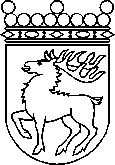 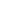 Ålands lagtingBESLUT LTB 34/2023BESLUT LTB 34/2023DatumÄrende2023-04-12LF 17/2022-2023	Mariehamn den 12 april 2023	Mariehamn den 12 april 2023Bert Häggblom  talmanBert Häggblom  talmanKatrin Sjögren  vicetalmanRoger Nordlundvicetalman